社團法人臺灣園藝輔助治療協會Taiwan Horticultural Therapy Association (THTA)
                      會員入會申請書 歡迎各界園藝治療同好，一起加入會員的行列，共同研究及推動園藝輔助治療在醫療照護、心理衛生、環境教育等領域之發展！臺灣園藝輔助治療協會的宗旨：本會為非營利為目的之社會團體，以研究與推展植物媒材及園藝活動於醫療照護、心理衛生、及環境教育之運用，促進人與自然、身體與心靈的整全福祉為宗旨。臺灣園藝輔助治療協會任務：一、結合對園藝輔助治療有興趣的各相關專業人員，共同研究及推動園藝輔助治療在醫療照護、心理衛生、環境教育等領域之發展。二、辦理園藝輔助治療相關之研討會、研習課程、教學活動、培訓活動。三、推動園藝輔助治療之研究、發展、論述、出版。四、推展有機農業，促進農園藝產業的發展；綠自然健康照顧之結合與運用，增進人類社會福祉。五、園藝輔助治療負起人類福祉四大責任：促進健康、避免疾病、預防疾病與緩解病痛。園藝輔助治療服務於醫療、學校、社區、長期照護、日間照護、早期療育等機構，服務對象包括學前幼兒、兒童、青少年、壯年、中老年、身心障礙者、慢性病患者、 精神疾病者、照護者、家庭、團體、社會社群等；致力推展園藝輔助治療促進健康方案，讓人活得快樂、充實有尊嚴。園藝治療師的養成：園藝治療開始被社會注意，愈來愈多機構、學校、醫院等需要園藝治療，園藝治療師開始分身乏術，必需靠組織力量來推動。本會將綜合各國的作法，考量社會現況，已透過理監事會擬定培訓及認證辦法。希望能廣納社會資源，培訓更多園藝治療師，服務更多需要的人。期望能將大家之前走的路、學的課程，皆可做為園藝治療師養成之養份，不致浪費。臺灣園藝輔助治療協會_入會申請：1. 加入會員：填寫入會申請書 2. 繳交入會費：個人會員-入會費2,000元，常年會費1,000元，共3,000元               團體會員-入會費10,000元，常年會費5,000元，共15,000元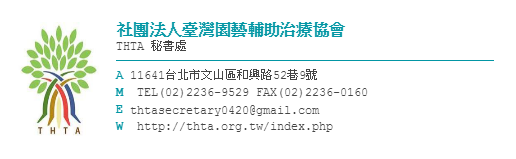 社團法人臺灣園藝輔助治療協會  個人會員入會申請書□ 銀行匯款轉帳   匯款銀行:遠東國際商業銀行(805) 台北古亭分行銀行帳號：042-004-00007909   戶名：社團法人臺灣園藝輔助治療協會匯款帳號後五碼：□ □ □ □ □  匯款日期：  年  月   日□ 郵政劃撥付款   劃撥帳號：50288073  戶名：社團法人臺灣園藝輔助治療協會入會費：個人會員2,000 元、團體會員10,000 元常年會費：個人會員1,000 元、團體會員5,000 元 請於完成匯款或ATM轉帳後，將匯款或ATM轉帳收執聯影本黏貼於空白處上並註明入會者姓名及聯絡電話後，連同會員入會申請書一併郵寄或mail至本會，始得完成入會手續。會址：11641台北市文山區和興路52巷9號 電話：(02)2236-9529 傳真：(02)2236-0160電子信箱：thtasecretary0420@gmail.com姓名性別□男 □女□男 □女出生年月日出生年月日年   月   日身分證字號服務單位/職稱(學生請填寫就學學校及科系)服務單位：職稱：(學生請填寫就學學校及科系)服務單位：職稱：(學生請填寫就學學校及科系)服務單位：職稱：(學生請填寫就學學校及科系)服務單位：職稱：(學生請填寫就學學校及科系)服務單位：職稱：學歷(請填寫最高學歷)(請填寫最高學歷)(請填寫最高學歷)(請填寫最高學歷)(請填寫最高學歷)(請填寫最高學歷)(請填寫最高學歷)經歷(如欄位不符填寫，請自動調整)(如欄位不符填寫，請自動調整)(如欄位不符填寫，請自動調整)(如欄位不符填寫，請自動調整)(如欄位不符填寫，請自動調整)(如欄位不符填寫，請自動調整)(如欄位不符填寫，請自動調整)電話( )( )手機手機傳真( )( )e-maile-mail戶籍地址□□□□□□□□□□□□□□□□□□□□□通訊地址□□□□□□□□□□□□□□□□□□□□□會員種類□個人會員           □永久會員(一次繳交20年年費)□個人會員           □永久會員(一次繳交20年年費)□個人會員           □永久會員(一次繳交20年年費)□個人會員           □永久會員(一次繳交20年年費)□個人會員           □永久會員(一次繳交20年年費)□個人會員           □永久會員(一次繳交20年年費)□個人會員           □永久會員(一次繳交20年年費)會員專業類別□醫療及醫事專業人員            □心理衛生專業人員□健康事業專業人員              □社會工作專業人員 □園農藝及植物生態工作專業人員  □環境及環保工作專業人員□教育工作者                    □文化工作者 □其他                        □醫療及醫事專業人員            □心理衛生專業人員□健康事業專業人員              □社會工作專業人員 □園農藝及植物生態工作專業人員  □環境及環保工作專業人員□教育工作者                    □文化工作者 □其他                        □醫療及醫事專業人員            □心理衛生專業人員□健康事業專業人員              □社會工作專業人員 □園農藝及植物生態工作專業人員  □環境及環保工作專業人員□教育工作者                    □文化工作者 □其他                        □醫療及醫事專業人員            □心理衛生專業人員□健康事業專業人員              □社會工作專業人員 □園農藝及植物生態工作專業人員  □環境及環保工作專業人員□教育工作者                    □文化工作者 □其他                        □醫療及醫事專業人員            □心理衛生專業人員□健康事業專業人員              □社會工作專業人員 □園農藝及植物生態工作專業人員  □環境及環保工作專業人員□教育工作者                    □文化工作者 □其他                        □醫療及醫事專業人員            □心理衛生專業人員□健康事業專業人員              □社會工作專業人員 □園農藝及植物生態工作專業人員  □環境及環保工作專業人員□教育工作者                    □文化工作者 □其他                        □醫療及醫事專業人員            □心理衛生專業人員□健康事業專業人員              □社會工作專業人員 □園農藝及植物生態工作專業人員  □環境及環保工作專業人員□教育工作者                    □文化工作者 □其他                        申請人：               （簽章）               中華民國      年     月    日申請人：               （簽章）               中華民國      年     月    日申請人：               （簽章）               中華民國      年     月    日申請人：               （簽章）               中華民國      年     月    日申請人：               （簽章）               中華民國      年     月    日申請人：               （簽章）               中華民國      年     月    日申請人：               （簽章）               中華民國      年     月    日申請人：               （簽章）               中華民國      年     月    日審查結果會員證號碼會員證號碼